BIOLOGIJA 8. RAZRED5. EKOSISTEMEKOSISTEM  SE SASTOJI IZ ZIVOTNE ZAJEDNICE ( BIOCENOZE)  I ZIVOTNOG STANISTA (BIOTOPA). PREDSTAVLJA JEDINSTVO ZIVE I NEZIVE PRIRODE.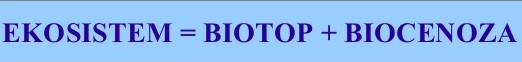 OSNOVNI PROCESI KOJI SE ODVIJAJU U EKOSISTEMU SU:1. ODNOSI ISHRANE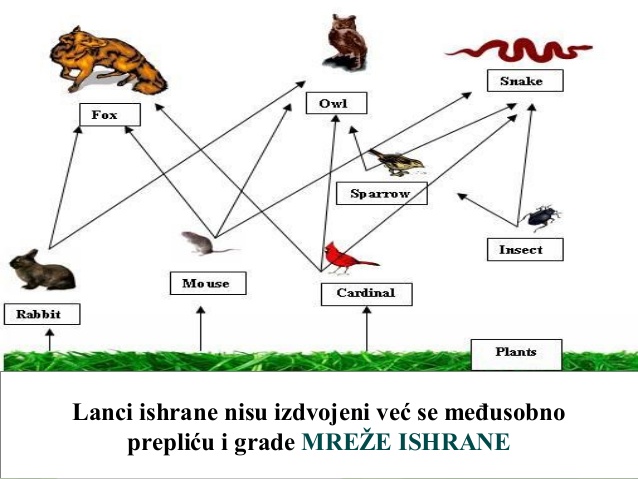 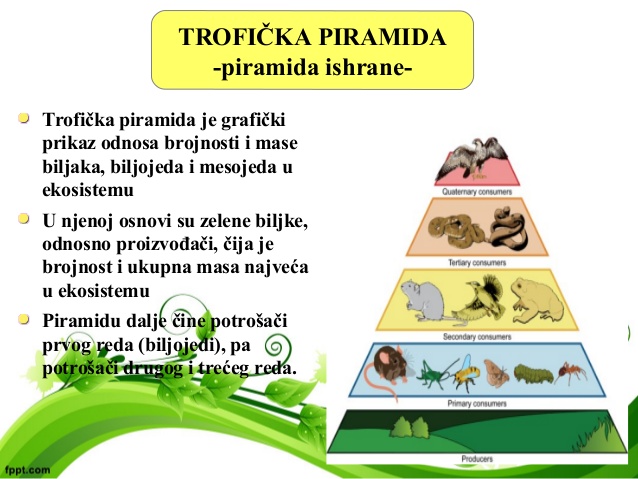 2. KRUZENJE MATERIJEPROIZVODACI STVARAJU HRANU IZ NEORGANSKIH MATERIJA U PROCESU FOTOSINTEZE, POTROSACI HRANU „PRENOSE“ KROZ LANAC ISHRANE, A RAZLAGACI RAZLAZU UGINULE ORGANIZME I PRETVARAJU ORGANSKU MATERIJU U NEORGANSKU.3. PROTICANJE ENERGIJESUNCEVA ENERGIJA SE VEZUJE U PROCESU FOTOSINTEZE I PRETVARA U ENERGIJU HRANE KOJA SE TROSI ZA SVE ZIVOTNE AKTIVNOSTI.4. RAZVOJ EKOSISTEMATOKOM VREMENA EKOSISTEMI SE SMENJUJU I TE PROMENE SE ZOVU SUKCESIJE.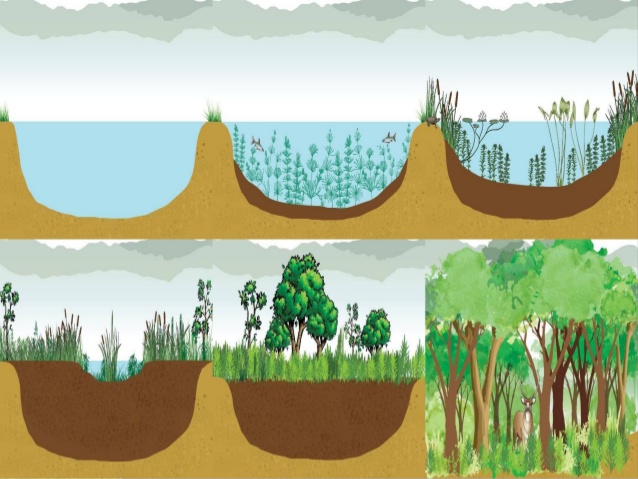 DOMACI ZADATAK:1. NAPRAVI 3 LANCA ISHRANE.U SUMI:________________________________________________________________________NA LIVADI: ____________________________________________________________________U MORU: _______________________________________________________________________2. ZBOG CEGA JE VAZNO DA SE NA DNU TROFICKE PIRAMIDE NALAZE BILJKE, A NA VRHU GRABLJIVICE? OBRAZLOZI ODGOVOR.__________________________________________________________________________________________________________________________________________________________________